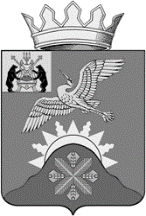 Российская ФедерацияНовгородская область Батецкий муниципальный районСОВЕТ ДЕПУТАТОВ БАТЕЦКОГО СЕЛЬСКОГО ПОСЕЛЕНИЯР Е Ш Е Н И ЕОб исполнении бюджета Батецкого сельского поселения  за 9 месяцев 2022 годаПринято Советом депутатов Батецкого сельского поселения 22 ноября  2022 годаВ соответствии с главой 25.1 Бюджетного кодекса Российской Федерации, статьей 52 Федерального закона от 6 октября 2003 года № 131-ФЗ «Об общих принципах организации местного самоуправления в Российской Федерации» Совет депутатов Батецкого сельского поселения  РЕШИЛ:1. Принять к сведению прилагаемый отчёт об исполнении бюджета Батецкого сельского поселения за 9 месяцев 2022 года по доходам в сумме    17 286 581 рубль 39 копеек, расходам в сумме 17 084 829 рублей 28 копеек с превышением доходов над расходами в сумме  201 752 рубля 11 копеек.2. Решение вступает в силу со дня, следующего за днём его официального опубликования.3. Опубликовать решение в муниципальной газете «Батецкие вести» и разместить на официальном сайте Администрации Батецкого муниципального района, в разделе Батецкое сельское поселение.Глава Батецкого сельского поселения                                С. Я. Резникп. Батецкий22 ноября 2022 года№ 119-СДПриложение  к решению Совета депутатовБатецкого сельского поселенияот 22.11.2022 № 119-СДОТЧЕТОБ ИСПОЛНЕНИИ БЮДЖЕТА БАТЕЦКОГО СЕЛЬСКОГО ПОСЕЛЕНИЯ  ЗА 9 МЕСЯЦЕВ 2022 ГОДА1. ДОХОДЫ БЮДЖЕТА  (Руб.коп.)2.РАСХОДЫ БЮДЖЕТА(Руб. коп.)3. ИСТОЧНИКИ ФИНАНСИРОВАНИЯ ДЕФИЦИТА БЮДЖЕТА (руб. коп.)ОТЧЕТ ОБ ИСПОЛЬЗОВАНИИ БЮДЖЕТНЫХ АССИГНОВАНИЙРЕЗЕРВНОГО ФОНДА БАТЕЦКОГО СЕЛЬСКОГО ПОСЕЛЕНИЯЗА 9 МЕСЯЦЕВ 2022 ГОДАРасходы за счет ассигнований резервного фонда Батецкого сельского поселения за 9 месяцев 2022 года не производились.СВЕДЕНИЯ О ЧИСЛЕННОСТИ ЛИЦ, ЗАМЕЩАЮЩИХ МУНИЦИПАЛЬНЫЕ ДОЛЖНОСТИ И МУНИЦИПАЛЬНЫХ СЛУЖАЩИХ ОРГАНОВ МЕСТНОГО САМОУПРАВЛЕНИЯ БАТЕЦКОГО СЕЛЬСКОГО ПОСЕЛЕНИЯ   И ЗАТРАТАХ НА ИХ ДЕНЕЖНОЕ СОДЕРЖАНИЕ ЗА 9 МЕСЯЦЕВ 2022 ГОДАВ соответствии с абзацем третьим части 2 статьи 34 Федерального закона от 06 октября 2003 года N 131-ФЗ "Об общих принципах организации местного самоуправления в Российской Федерации", уставами муниципального района и Батецкого сельского поселения, являющегося административным центром муниципального района, предусмотрено образование местной администрации муниципального района, на которую возлагается исполнение полномочий местной администрации Батецкого сельского поселения. Поэтому в Батецком сельском поселении местная администрация не образована и расходы на содержание лиц, замещающих муниципальные должности и должности муниципальных служащих, служащих органов местного самоуправления Администрации Батецкого сельского поселения отсутствуют.СВЕДЕНИЯ О ЧИСЛЕННОСТИ РАБОТНИКОВ МУНИЦИПАЛЬНЫХ УЧРЕЖДЕНИЙ БАТЕЦКОГО СЕЛЬСКОГО ПОСЕЛЕНИЯ   И ЗАТРАТАХ НА ИХ ДЕНЕЖНОЕ СОДЕРЖАНИЕ ЗА 9 МЕСЯЦЕВ 2022 ГОДАМуниципальных учреждений, финансируемых за счет средств бюджета Батецкого сельского поселения, не имеется._______________Наименование показателяКод дохода по бюджетной классификацииУтвержденные бюджетные назначенияИсполненоНаименование показателяКод дохода по бюджетной классификацииУтвержденные бюджетные назначенияИсполненоНаименование показателяКод дохода по бюджетной классификацииУтвержденные бюджетные назначенияИсполненоДоходы бюджета - всегох21 114 682,0817 286 581,39в том числе:Федеральное казначейство100000000000000000002 573 960,002 214 187,86НАЛОГОВЫЕ И НЕНАЛОГОВЫЕ ДОХОДЫ100100000000000000002 573 960,002 214 187,86НАЛОГИ НА ТОВАРЫ (РАБОТЫ, УСЛУГИ), РЕАЛИЗУЕМЫЕ НА ТЕРРИТОРИИ РОССИЙСКОЙ ФЕДЕРАЦИИ100103000000000000002 573 960,002 214 187,86Акцизы по подакцизным товарам (продукции), производимым на территории Российской Федерации100103020000100001102 573 960,002 214 187,86Доходы от уплаты акцизов на дизельное топливо, подлежащие распределению между бюджетами субъектов Российской Федерации и местными бюджетами с учетом установленных дифференцированных нормативов отчислений в местные бюджеты100103022300100001101 163 770,001 082 629,19Доходы от уплаты акцизов на дизельное топливо, подлежащие распределению между бюджетами субъектов Российской Федерации и местными бюджетами с учетом установленных дифференцированных нормативов отчислений в местные бюджеты (по нормативам, установленным федеральным законом о федеральном бюджете в целях формирования дорожных фондов субъектов Российской Федерации)100103022310100001101 163 770,001 082 629,19Доходы от уплаты акцизов на моторные масла для дизельных и (или) карбюраторных (инжекторных) двигателей, подлежащие распределению между бюджетами субъектов Российской Федерации и местными бюджетами с учетом установленных дифференцированных нормативов отчислений в местные бюджеты100103022400100001106 440,006 124,57Доходы от уплаты акцизов на моторные масла для дизельных и (или) карбюраторных (инжекторных) двигателей, подлежащие распределению между бюджетами субъектов Российской Федерации и местными бюджетами с учетом установленных дифференцированных нормативов отчислений в местные бюджеты (по нормативам, установленным федеральным законом о федеральном бюджете в целях формирования дорожных фондов субъектов Российской Федерации)100103022410100001106 440,006 124,57Доходы от уплаты акцизов на автомобильный бензин, подлежащие распределению между бюджетами субъектов Российской Федерации и местными бюджетами с учетом установленных дифференцированных нормативов отчислений в местные бюджеты100103022500100001101 549 680,001 246 288,55Доходы от уплаты акцизов на автомобильный бензин, подлежащие распределению между бюджетами субъектов Российской Федерации и местными бюджетами с учетом установленных дифференцированных нормативов отчислений в местные бюджеты (по нормативам, установленным федеральным законом о федеральном бюджете в целях формирования дорожных фондов субъектов Российской Федерации)100103022510100001101 549 680,001 246 288,55Доходы от уплаты акцизов на прямогонный бензин, подлежащие распределению между бюджетами субъектов Российской Федерации и местными бюджетами с учетом установленных дифференцированных нормативов отчислений в местные бюджеты10010302260010000110-145 930,00-120 854,45Доходы от уплаты акцизов на прямогонный бензин, подлежащие распределению между бюджетами субъектов Российской Федерации и местными бюджетами с учетом установленных дифференцированных нормативов отчислений в местные бюджеты (по нормативам, установленным федеральным законом о федеральном бюджете в целях формирования дорожных фондов субъектов Российской Федерации)10010302261010000110-145 930,00-120 854,45Федеральная налоговая служба182000000000000000003 776 800,001 694 576,38НАЛОГОВЫЕ И НЕНАЛОГОВЫЕ ДОХОДЫ182100000000000000003 776 800,001 694 576,38НАЛОГИ НА ПРИБЫЛЬ, ДОХОДЫ18210100000000000000591 500,00442 347,57Налог на доходы физических лиц18210102000010000110591 500,00442 347,57Налог на доходы физических лиц с доходов, источником которых является налоговый агент, за исключением доходов, в отношении которых исчисление и уплата налога осуществляются в соответствии со статьями 227, 227.1 и 228 Налогового кодекса Российской Федерации18210102010010000110588 500,00429 602,55Налог на доходы физических лиц с доходов, полученных от осуществления деятельности физическими лицами, зарегистрированными в качестве индивидуальных предпринимателей, нотариусов, занимающихся частной практикой, адвокатов, учредивших адвокатские кабинеты, и других лиц, занимающихся частной практикой в соответствии со статьей 227 Налогового кодекса Российской Федерации182101020200100001101 700,00572,51Налог на доходы физических лиц с доходов, полученных физическими лицами в соответствии со статьей 228 Налогового кодекса Российской Федерации182101020300100001101 300,0012 172,49Налог на доходы физических лиц в части суммы налога, превышающей 650 000 рублей, относящейся к части налоговой базы, превышающей 5 000 000 рублей (за исключением налога на доходы физических лиц с сумм прибыли контролируемой иностранной компании, в том числе фиксированной прибыли контролируемой иностранной компании)182101020800100001100,000,02НАЛОГИ НА СОВОКУПНЫЙ ДОХОД1821050000000000000057 300,00170 299,15Единый сельскохозяйственный налог1821050300001000011057 300,00170 299,15Единый сельскохозяйственный налог1821050301001000011057 300,00170 299,15НАЛОГИ НА ИМУЩЕСТВО182106000000000000003 128 000,001 081 929,66Налог на имущество физических лиц18210601000000000110612 000,00141 940,53Налог на имущество физических лиц, взимаемый по ставкам, применяемым к объектам налогообложения, расположенным в границах сельских поселений18210601030100000110612 000,00141 940,53Земельный налог182106060000000001102 516 000,00939 989,13Земельный налог с организаций18210606030000000110550 000,00502 379,34Земельный налог с организаций, обладающих земельным участком, расположенным в границах сельских поселений18210606033100000110550 000,00502 379,34Земельный налог с физических лиц182106060400000001101 966 000,00437 609,79Земельный налог с физических лиц, обладающих земельным участком, расположенным в границах сельских поселений182106060431000001101 966 000,00437 609,7980380300000000000000000135 741,00137 465,58НАЛОГОВЫЕ И НЕНАЛОГОВЫЕ ДОХОДЫ80310000000000000000135 741,00137 465,58ДОХОДЫ ОТ ИСПОЛЬЗОВАНИЯ ИМУЩЕСТВА, НАХОДЯЩЕГОСЯ В ГОСУДАРСТВЕННОЙ И МУНИЦИПАЛЬНОЙ СОБСТВЕННОСТИ803111000000000000002 500,002 476,00Доходы, получаемые в виде арендной либо иной платы за передачу в возмездное пользование государственного и муниципального имущества (за исключением имущества бюджетных и автономных учреждений, а также имущества государственных и муниципальных унитарных предприятий, в том числе казенных)803111050000000001202 500,002 476,00Доходы от сдачи в аренду имущества, составляющего государственную (муниципальную) казну (за исключением земельных участков)803111050700000001202 500,002 476,00Доходы от сдачи в аренду имущества, составляющего казну сельских поселений (за исключением земельных участков)803111050751000001202 500,002 476,00ШТРАФЫ, САНКЦИИ, ВОЗМЕЩЕНИЕ УЩЕРБА803116000000000000000,001 748,58Штрафы, неустойки, пени, уплаченные в соответствии с законом или договором в случае неисполнения или ненадлежащего исполнения обязательств перед государственным (муниципальным) органом, органом управления государственным внебюджетным фондом, казенным учреждением, Центральным банком Российской Федерации, иной организацией, действующей от имени Российской Федерации803116070000000001400,001 748,58Штрафы, неустойки, пени, уплаченные в случае просрочки исполнения поставщиком (подрядчиком, исполнителем) обязательств, предусмотренных государственным (муниципальным) контрактом803116070100000001400,001 748,58Штрафы, неустойки, пени, уплаченные в случае просрочки исполнения поставщиком (подрядчиком, исполнителем) обязательств, предусмотренных муниципальным контрактом, заключенным муниципальным органом, казенным учреждением сельского поселения803116070101000001400,001 748,58ПРОЧИЕ НЕНАЛОГОВЫЕ ДОХОДЫ80311700000000000000133 241,00133 241,00Инициативные платежи80311715000000000150133 241,00133 241,00Инициативные платежи, зачисляемые в бюджеты сельских поселений80311715030100000150133 241,00133 241,00МИНИСТЕРСТВО ФИНАНСОВ НОВГОРОДСКОЙ ОБЛАСТИ8920000000000000000014 628 181,0813 240 351,57БЕЗВОЗМЕЗДНЫЕ ПОСТУПЛЕНИЯ8922000000000000000014 628 181,0813 240 351,57БЕЗВОЗМЕЗДНЫЕ ПОСТУПЛЕНИЯ ОТ ДРУГИХ БЮДЖЕТОВ БЮДЖЕТНОЙ СИСТЕМЫ РОССИЙСКОЙ ФЕДЕРАЦИИ8922020000000000000014 628 181,0813 240 351,57Дотации бюджетам бюджетной системы Российской Федерации892202100000000001501 967 200,001 645 300,00Дотации на выравнивание бюджетной обеспеченности из бюджетов муниципальных районов, городских округов с внутригородским делением892202160010000001501 967 200,001 645 300,00Дотации бюджетам сельских поселений на выравнивание бюджетной обеспеченности из бюджетов муниципальных районов892202160011000001501 967 200,001 645 300,00Субсидии бюджетам бюджетной системы Российской Федерации (межбюджетные субсидии)8922022000000000015011 734 119,0010 872 617,70Субсидии бюджетам на реализацию программ формирования современной городской среды89220225555000000150706 419,00211 925,70Субсидии бюджетам сельских поселений на реализацию программ формирования современной городской среды89220225555100000150706 419,00211 925,70Прочие субсидии8922022999900000015011 027 700,0010 660 692,00Прочие субсидии бюджетам сельских поселений8922022999910000015011 027 700,0010 660 692,00Иные межбюджетные трансферты89220240000000000150926 862,08722 433,87Межбюджетные трансферты, передаваемые бюджетам муниципальных образований на осуществление части полномочий по решению вопросов местного значения в соответствии с заключенными соглашениями89220240014000000150510 000,00510 000,00Межбюджетные трансферты, передаваемые бюджетам сельских поселений из бюджетов муниципальных районов на осуществление части полномочий по решению вопросов местного значения в соответствии с заключенными соглашениями89220240014100000150510 000,00510 000,00Прочие межбюджетные трансферты, передаваемые бюджетам89220249999000000150416 862,08212 433,87Прочие межбюджетные трансферты, передаваемые бюджетам сельских поселений89220249999100000150416 862,08212 433,87Наименование показателяКод расхода по бюджетной классификацииУтвержденные бюджетные назначенияИсполненоНаименование показателяКод расхода по бюджетной классификацииУтвержденные бюджетные назначенияИсполненоНаименование показателяКод расхода по бюджетной классификацииУтвержденные бюджетные назначенияИсполненоРасходы бюджета - всегох21 876 919,2117 084 829,28в том числе:8038030000000000000000021 876 919,2117 084 829,28ОБЩЕГОСУДАРСТВЕННЫЕ ВОПРОСЫ80301000000000000000110 500,0036 004,50Резервные фонды803011100000000000002 000,000,00Непрограммные расходы бюджета Батецкого сельского поселения803011199000000000002 000,000,00Непрограммные расходы803011199900000000002 000,000,00Резервные фонды803011199900289900002 000,000,00Иные бюджетные ассигнования803011199900289908002 000,000,00Резервные средства803011199900289908702 000,000,00Другие общегосударственные вопросы80301130000000000000108 500,0036 004,50Муниципальная программа "Комплексное развитие территории Батецкого сельского поселения"8030113050000000000090 000,0022 200,00Обеспечение взаимодействия органов местного самоуправления со старостами8030113050002833000090 000,0022 200,00Расходы на выплаты персоналу в целях обеспечения выполнения функций государственными (муниципальными) органами, казенными учреждениями, органами управления государственными внебюджетными фондами8030113050002833010090 000,0022 200,00Расходы на выплаты персоналу государственных (муниципальных) органов8030113050002833012090 000,0022 200,00Иные выплаты, за исключением фонда оплаты труда государственных (муниципальных) органов, лицам, привлекаемым согласно законодательству для выполнения отдельных полномочий8030113050002833012390 000,0022 200,00Непрограммные расходы бюджета Батецкого сельского поселения8030113990000000000018 500,0013 804,50Непрограммные расходы8030113999000000000018 500,0013 804,50Членские взносы в Ассоциацию муниципальных образований8030113999002832000018 500,0013 804,50Иные бюджетные ассигнования8030113999002832080018 500,0013 804,50Уплата налогов, сборов и иных платежей8030113999002832085018 500,0013 804,50Уплата иных платежей8030113999002832085318 500,0013 804,50НАЦИОНАЛЬНАЯ БЕЗОПАСНОСТЬ И ПРАВООХРАНИТЕЛЬНАЯ ДЕЯТЕЛЬНОСТЬ8030300000000000000088 000,0025 700,25Защита населения и территории от чрезвычайных ситуаций природного и техногенного характера, пожарная безопасность8030310000000000000088 000,0025 700,25Муниципальная программа "Обеспечение первичных мер пожарной безопасности на территории Батецкого сельского поселения"8030310070000000000088 000,0025 700,25Обеспечение первичных мер пожарной безопасности8030310070002916000088 000,0025 700,25Закупка товаров, работ и услуг для обеспечения государственных (муниципальных) нужд8030310070002916020088 000,0025 700,25Иные закупки товаров, работ и услуг для обеспечения государственных (муниципальных) нужд8030310070002916024088 000,0025 700,25Прочая закупка товаров, работ и услуг8030310070002916024488 000,0025 700,25НАЦИОНАЛЬНАЯ ЭКОНОМИКА8030400000000000000013 353 897,1311 095 878,79Дорожное хозяйство (дорожные фонды)8030409000000000000013 353 897,1311 095 878,79Муниципальная программа " Комплексное развитие транспортной инфраструктуры Батецкого сельского поселения"8030409030000000000013 353 897,1311 095 878,79Ремонт автомобильных дорог общего пользования местного значения (средства бюджета поселения)80304090300029010000240 000,00129 897,03Закупка товаров, работ и услуг для обеспечения государственных (муниципальных) нужд80304090300029010200240 000,00129 897,03Иные закупки товаров, работ и услуг для обеспечения государственных (муниципальных) нужд80304090300029010240240 000,00129 897,03Прочая закупка товаров, работ и услуг80304090300029010244240 000,00129 897,03Содержание автомобильных дорог общего пользования местного значения803040903000290300002 588 492,13918 020,64Закупка товаров, работ и услуг для обеспечения государственных (муниципальных) нужд803040903000290302002 588 492,13918 020,64Иные закупки товаров, работ и услуг для обеспечения государственных (муниципальных) нужд803040903000290302402 588 492,13918 020,64Прочая закупка товаров, работ и услуг803040903000290302442 588 492,13918 020,64Оформление прав собственности на улично-дорожную сеть общего пользования местного значения и земельные участки под ними8030409030002904000080 000,000,00Закупка товаров, работ и услуг для обеспечения государственных (муниципальных) нужд8030409030002904020080 000,000,00Иные закупки товаров, работ и услуг для обеспечения государственных (муниципальных) нужд8030409030002904024080 000,000,00Прочая закупка товаров, работ и услуг8030409030002904024480 000,000,00Безопасность дорожного движения8030409030002905000050 000,0036 860,00Закупка товаров, работ и услуг для обеспечения государственных (муниципальных) нужд8030409030002905020050 000,0036 860,00Иные закупки товаров, работ и услуг для обеспечения государственных (муниципальных) нужд8030409030002905024050 000,0036 860,00Прочая закупка товаров, работ и услуг8030409030002905024450 000,0036 860,00Ремонт и содержание автомобильных дорог общего пользования местного значения (субсидия)803040903000715200003 976 000,003 807 016,00Закупка товаров, работ и услуг для обеспечения государственных (муниципальных) нужд803040903000715202003 976 000,003 807 016,00Иные закупки товаров, работ и услуг для обеспечения государственных (муниципальных) нужд803040903000715202403 976 000,003 807 016,00Прочая закупка товаров, работ и услуг803040903000715202443 976 000,003 807 016,00Проектирование, строительство, реконструкция, капитальный ремонт и ремонт автомобильных дорог общего пользования местного значения803040903000715400006 141 700,005 943 676,00Закупка товаров, работ и услуг для обеспечения государственных (муниципальных) нужд803040903000715402006 141 700,005 943 676,00Иные закупки товаров, работ и услуг для обеспечения государственных (муниципальных) нужд803040903000715402406 141 700,005 943 676,00Прочая закупка товаров, работ и услуг803040903000715402446 141 700,005 943 676,00Софинансирование на ремонт и содержание автомобильных дорог общего пользования местного значения803040903000S1520000215 603,00200 371,54Закупка товаров, работ и услуг для обеспечения государственных (муниципальных) нужд803040903000S1520200215 603,00200 371,54Иные закупки товаров, работ и услуг для обеспечения государственных (муниципальных) нужд803040903000S1520240215 603,00200 371,54Прочая закупка товаров, работ и услуг803040903000S1520244215 603,00200 371,54Проектирование, строительство, реконструкция, капитальный ремонт и ремонт автомобильных дорог общего пользования местного значения (софинансирование)803040903000S154000062 102,0060 037,58Закупка товаров, работ и услуг для обеспечения государственных (муниципальных) нужд803040903000S154020062 102,0060 037,58Иные закупки товаров, работ и услуг для обеспечения государственных (муниципальных) нужд803040903000S154024062 102,0060 037,58Прочая закупка товаров, работ и услуг803040903000S154024462 102,0060 037,58ЖИЛИЩНО-КОММУНАЛЬНОЕ ХОЗЯЙСТВО803050000000000000008 175 390,005 896 391,94Коммунальное хозяйство80305020000000000000963 200,00963 200,00Муниципальная программа "Комплексное развитие систем коммунальной инфраструктуры Батецкого сельского поселения"80305020400000000000963 200,00963 200,00Возмещение убытков общественных бань80305020400081010000963 200,00963 200,00Иные бюджетные ассигнования80305020400081010800963 200,00963 200,00Субсидии юридическим лицам (кроме некоммерческих организаций), индивидуальным предпринимателям, физическим лицам - производителям товаров, работ, услуг80305020400081010810963 200,00963 200,00Субсидии на возмещение недополученных доходов и (или) возмещение фактически понесенных затрат в связи с производством (реализацией) товаров, выполнением работ, оказанием услуг80305020400081010811963 200,00963 200,00Благоустройство803050300000000000007 212 190,004 933 191,94Муниципальная программа "Формирование современной городской среды на территории Батецкого сельского поселения Батецкого муниципального района Новгородской области"80305030100000000000883 024,00264 907,20Благоустройство общественных территорий административного центра Батецкого сельского поселения-поселка Батецкий8030503010F255552000883 024,00264 907,20Закупка товаров, работ и услуг для обеспечения государственных (муниципальных) нужд8030503010F255552200883 024,00264 907,20Иные закупки товаров, работ и услуг для обеспечения государственных (муниципальных) нужд8030503010F255552240883 024,00264 907,20Прочая закупка товаров, работ и услуг8030503010F255552244883 024,00264 907,20Муниципальная программа "Комплексное развитие социальной инфраструктуры Батецкого сельского поселения"803050302000000000001 997 196,001 464 928,21Мероприятия по организации и содержанию мест захоронения8030503020002923000096 000,0060 000,00Закупка товаров, работ и услуг для обеспечения государственных (муниципальных) нужд8030503020002923020096 000,0060 000,00Иные закупки товаров, работ и услуг для обеспечения государственных (муниципальных) нужд8030503020002923024096 000,0060 000,00Прочая закупка товаров, работ и услуг8030503020002923024496 000,0060 000,00Мероприятия по удалению сухостойных, больных и аварийных деревьев80305030200029231000224 000,00208 741,20Закупка товаров, работ и услуг для обеспечения государственных (муниципальных) нужд80305030200029231200224 000,00208 741,20Иные закупки товаров, работ и услуг для обеспечения государственных (муниципальных) нужд80305030200029231240224 000,00208 741,20Прочая закупка товаров, работ и услуг80305030200029231244224 000,00208 741,20Прочие мероприятия по благоустройству поселения803050302000292330001 607 442,801 126 433,81Закупка товаров, работ и услуг для обеспечения государственных (муниципальных) нужд803050302000292332001 607 442,801 126 433,81Иные закупки товаров, работ и услуг для обеспечения государственных (муниципальных) нужд803050302000292332401 607 442,801 126 433,81Прочая закупка товаров, работ и услуг803050302000292332441 607 442,801 126 433,81Мероприятия по борьбе с борщевиком8030503020002923400069 753,2069 753,20Закупка товаров, работ и услуг для обеспечения государственных (муниципальных) нужд8030503020002923420069 753,2069 753,20Иные закупки товаров, работ и услуг для обеспечения государственных (муниципальных) нужд8030503020002923424069 753,2069 753,20Прочая закупка товаров, работ и услуг8030503020002923424469 753,2069 753,20Муниципальная программа " Комплексное развитие транспортной инфраструктуры Батецкого сельского поселения"803050303000000000003 117 200,001 989 602,48Уличное освещение80305030300029211000298 800,00242 842,00Закупка товаров, работ и услуг для обеспечения государственных (муниципальных) нужд80305030300029211200298 800,00242 842,00Иные закупки товаров, работ и услуг для обеспечения государственных (муниципальных) нужд80305030300029211240298 800,00242 842,00Прочая закупка товаров, работ и услуг80305030300029211244298 800,00242 842,00Мероприятия по энергосбережению и повышению энергетической эффективности использования энергетического ресурса при эксплуатации системы наружного освещения в Батецком сельском поселении803050303000292120002 818 400,001 746 760,48Закупка товаров, работ и услуг для обеспечения государственных (муниципальных) нужд803050303000292122002 818 400,001 746 760,48Иные закупки товаров, работ и услуг для обеспечения государственных (муниципальных) нужд803050303000292122402 818 400,001 746 760,48Прочая закупка товаров, работ и услуг803050303000292122441 986 400,001 275 397,61Закупка энергетических ресурсов80305030300029212247832 000,00471 362,87Муниципальная программа "Комплексное развитие территории Батецкого сельского поселения"803050305000000000001 214 770,001 213 754,05Проект поддержки местных инициатив (средства населения)80305030500029233000133 241,00133 241,00Закупка товаров, работ и услуг для обеспечения государственных (муниципальных) нужд80305030500029233200133 241,00133 241,00Иные закупки товаров, работ и услуг для обеспечения государственных (муниципальных) нужд80305030500029233240133 241,00133 241,00Прочая закупка товаров, работ и услуг80305030500029233244133 241,00133 241,00Поддержка инициативы представителей ТОС (субсидия)80305030500072090000410 000,00409 608,80Закупка товаров, работ и услуг для обеспечения государственных (муниципальных) нужд80305030500072090200410 000,00409 608,80Иные закупки товаров, работ и услуг для обеспечения государственных (муниципальных) нужд80305030500072090240410 000,00409 608,80Прочая закупка товаров, работ и услуг80305030500072090244410 000,00409 608,80Проект поддержки местных инициатив (субсидия)80305030500075260000500 000,00500 000,00Закупка товаров, работ и услуг для обеспечения государственных (муниципальных) нужд80305030500075260200500 000,00500 000,00Иные закупки товаров, работ и услуг для обеспечения государственных (муниципальных) нужд80305030500075260240500 000,00500 000,00Прочая закупка товаров, работ и услуг80305030500075260244500 000,00500 000,00Поддержка инициативы представителей ТОС803050305000S2090000106 529,00105 904,25Закупка товаров, работ и услуг для обеспечения государственных (муниципальных) нужд803050305000S2090200106 529,00105 904,25Иные закупки товаров, работ и услуг для обеспечения государственных (муниципальных) нужд803050305000S2090240106 529,00105 904,25Прочая закупка товаров, работ и услуг803050305000S2090244106 529,00105 904,25Проект поддержки местных инициатив (средства бюджета поселения)803050305000S526000065 000,0065 000,00Закупка товаров, работ и услуг для обеспечения государственных (муниципальных) нужд803050305000S526020065 000,0065 000,00Иные закупки товаров, работ и услуг для обеспечения государственных (муниципальных) нужд803050305000S526024065 000,0065 000,00Прочая закупка товаров, работ и услуг803050305000S526024465 000,0065 000,00ОХРАНА ОКРУЖАЮЩЕЙ СРЕДЫ8030600000000000000091 332,080,00Другие вопросы в области охраны окружающей среды8030605000000000000091 332,080,00Непрограммные расходы бюджета Батецкого сельского поселения8030605990000000000091 332,080,00Непрограммные расходы8030605999000000000091 332,080,00Создание и (или) содержание мест (площадок) накопления твердых коммунальных отходов8030605999007621000091 332,080,00Закупка товаров, работ и услуг для обеспечения государственных (муниципальных) нужд8030605999007621020091 332,080,00Иные закупки товаров, работ и услуг для обеспечения государственных (муниципальных) нужд8030605999007621024091 332,080,00Прочая закупка товаров, работ и услуг8030605999007621024491 332,080,00КУЛЬТУРА, КИНЕМАТОГРАФИЯ8030800000000000000050 000,0030 853,80Культура8030801000000000000050 000,0030 853,80Муниципальная программа "Развитие культуры, физической культуры и спорта на территории Батецкого сельского поселения"8030801060000000000050 000,0030 853,80Проведение мероприятий по культуре8030801060002941000050 000,0030 853,80Закупка товаров, работ и услуг для обеспечения государственных (муниципальных) нужд8030801060002941020050 000,0030 853,80Иные закупки товаров, работ и услуг для обеспечения государственных (муниципальных) нужд8030801060002941024050 000,0030 853,80Прочая закупка товаров, работ и услуг8030801060002941024450 000,0030 853,80ФИЗИЧЕСКАЯ КУЛЬТУРА И СПОРТ803110000000000000005 000,000,00Массовый спорт803110200000000000005 000,000,00Муниципальная программа "Развитие культуры, физической культуры и спорта на территории Батецкого сельского поселения"803110206000000000005 000,000,00Проведение мероприятий по физической культуре и спорту803110206000294200005 000,000,00Закупка товаров, работ и услуг для обеспечения государственных (муниципальных) нужд803110206000294202005 000,000,00Иные закупки товаров, работ и услуг для обеспечения государственных (муниципальных) нужд803110206000294202405 000,000,00Прочая закупка товаров, работ и услуг803110206000294202445 000,000,00ОБСЛУЖИВАНИЕ ГОСУДАРСТВЕННОГО (МУНИЦИПАЛЬНОГО) ДОЛГА803130000000000000002 800,000,00Обслуживание государственного (муниципального) внутреннего долга803130100000000000002 800,000,00Непрограммные расходы бюджета Батецкого сельского поселения803130199000000000002 800,000,00Непрограммные расходы803130199900000000002 800,000,00Процентные платежи по долговым обязательствам803130199900289000002 800,000,00Обслуживание государственного (муниципального) долга803130199900289007002 800,000,00Обслуживание муниципального долга803130199900289007302 800,000,00Наименование показателяКод источника финансирования
дефицита бюджета по бюджетной классификацииУтверждённые бюджетные 
назначенияИсполненоНаименование показателяКод источника финансирования
дефицита бюджета по бюджетной классификацииУтверждённые бюджетные 
назначенияИсполнено1234Источники финансирования дефицита бюджета - всегоx762 237,13-201 752,11в том числе:
    источники внутреннего финансирования бюджета
    из них:x0,000,00Получение кредитов от кредитных организаций бюджетами сельских поселений в валюте Российской Федерации803010200001000007101 062 740,000,00Погашение бюджетами сельских поселений кредитов от других бюджетов бюджетной системы Российской Федерации в валюте Российской Федерации89201030100100000810-1 062 740,000,00источники внешнего финансирования бюджета
    из них:x0,000,00Изменение остатков средств762 237,13-201 752,11увеличение остатков средств, всего-22 177 422,08-17 286 581,39Увеличение остатков средств бюджетов сельских поселений89201050201100000510-22 177 422,08-17 286 581,39уменьшение остатков средств, всего22 939 659,2117 084 829,28Уменьшение остатков денежных средств бюджета поселения8920105020110000061022 939 659,2117 084 829,28